Дидактическая игра-тренажер "Занимательный куб"Дидактическая игра-тренажёр для изучения правил дорожного движения для детей старшего дошкольного возраста. Куб с 4 гранями разного цвета, изготовленный из плотной основы, каждая грань обшита фетром разного цвета. На гранях куба при помощи липучек прикреплены знаки дорожного движения (запрещающие, информационные, знаки приоритета, сервиса, предупреждающие). Внутри куба хранится «кейс ПДД» с атрибутикой для игр по ознакомлению и закреплению ПДД, сюжетными картинками-карточками по теме.Цель: изучить и закрепить правила дорожного движения и поведения пешеходов на улице.Задачи: систематизировать представления детей о правилах безопасного поведения на дорогах; Закрепить умение различать и классифицировать дорожные знаки; Помочь научиться понимать   специфику символов (на примере дорожных знаков); Закрепить знания детей о правилах дорожного движения. Довести до сознания и понимания детей, к чему может привести нарушение и несоблюдение правил дорожного движения; Воспитывать умение применять полученные знания в жизни; Воспитывать грамотного пешехода.Предполагаемые результаты: У детей повысился познавательный интерес к правилам безопасности на дороге; систематизированы представления о правилах безопасного поведения на дорогах; закреплены знания о правилах дорожного движения; Дети научились классифицировать и различать дорожные знаки; соблюдают правила поведения на улице и дороге.Игра предназначена для детей 5-7 лет. Технология реализации игры:Вариант 1:«На каждую загадку найди знак- отгадку»В игре может участвовать от 2 до 8 детей.В центре стола выкладываются карточки с дорожными знаками. Воспитатель зачитывает загадку. Ребенок, который правильно отгадал, берет себе этот знак, показывает всем игрокам его и называет. Победитель определяется по наибольшему количеству правильно собранных знаков Вариант 2:«Собери нужные знаки»В игре участвуют 2-4 ребенка. Каждый играющий выбирает себе грань куба определенного цвета (синего, красного, фиолетового, оранжевого, желтого). Все карточки дорожных знаков выкладываются в центре стола или на демонстрационной доске. Ведущий игры спрашивает у игроков какие знаки они будут собирать на своей грани куба (запрещающие, предписывающие, знаки сервиса, предупреждающие). Затем по сигналу дети начинают отбирать себе нужные знаки и крепить их к своей грани куба определённого цвета.Выигрывает тот, кто безошибочно и быстрее заполнит свою грань куба определенного цвета.Вариант 3:«Познакомь со знаком нас»В игре может участвовать от 2 до 8 детей.Знаки лежат в мешочке или на столе картинкой вниз. Ребёнок выбирает, не глядя знак, показывает его и рассказывает всем участникам, что он означает и как называется.Вариант 4:«Найди лишний знак»В игре может участвовать от 2 до 8 детей.На столе или демонстрационной доске выкладываются карточки с изображением дорожных знаков. Можно 3 знака запрещающих, 1- предупреждающий. Дети пробуют объяснить какой из знаков лишний и почему.Вариант 5:«Расставь правильно»В игре может участвовать 1-2 ребенка.Ведущий предлагает участникам игры правильно расставить карточки с изображением дорожных знаков с куба на иллюстрациях, взятых из кейса и объяснить, почему они так думают.Вариант 6: «Прятки»В игре может участвовать от 4 до 8 участников.Перед детьми или на демонстрационной доске выкладываются 6-8 карточек с дорожными знаками. Воспитатель просит внимательно посмотреть на них, назвать, запомнить. После дети отворачиваются или закрывают глаза, а ведущий прячет одну карточку (для детей постарше  можно усложнить и убрать сразу два знака). Дети должны отгадать какого знака не стало.Можно просто поменять карточки местами.Вариант 7: «Уроки безопасности из кейса ПДД»Игрок выбирают карточку из кейса с изображением опасной ситуации и рассказывают, что на ней изображено. Остальные дети рассуждают над последствиями изложенной ситуации, формулируют правило безопасного поведения, подбирают нужный дорожный знак, который можно установить для предупреждения и предотвращения опасной ситуации.Ведущий называет и показывает знак, а игрок отыскивает картинку из кейса, соответствующую дорожному знаку.Вариант 8:«Архитекторы дорожной улицы»Расскажите воспитанникам, что к ним обратились за помощью жители волшебного леса. У них проложили улицу с домами и дорогами прямо в лесу, а вот дорожных знаков ещё не привезли и не установили. Жители волшебного леса просят помочь им сделать и правильно расставить символы для безопасного передвижения по дорогам. Игроки снимают с куба нужные дорожные знаки и размещают их вдоль дороги в волшебном Фиолетовом лесу, далее объясненяют, где их нужно установить и зачем.
Апробации игры. Воспитанники с интересом восприняли новую игру-тренажер «Дидактический куб», направленную на изучение, закрепление и доведение до осознанной автоматизации соблюдения правил безопасного дорожного движения. Детям понравилось заниматься с данным тренажером в предложенные варианты игр и упражнений, они быстро усвоили правила и со временем стали придумывать свои варианты игр и заданий, направленные на закрепление правил безопасного поведения на дорогах.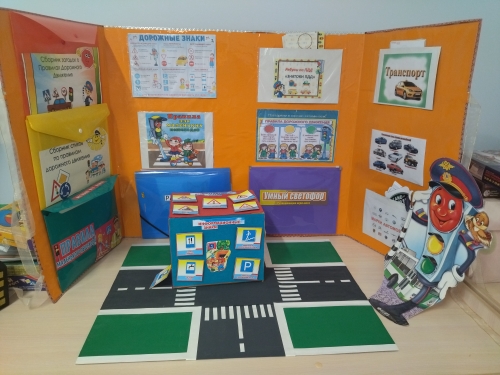 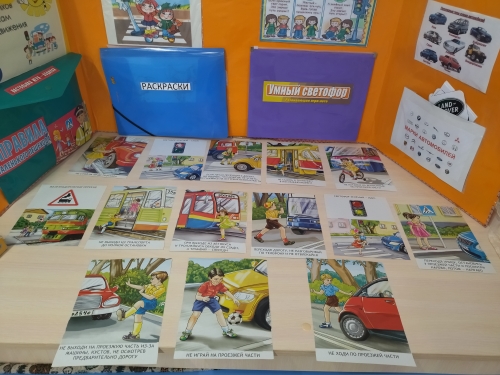 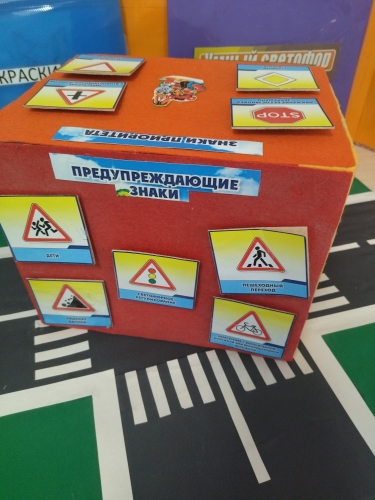 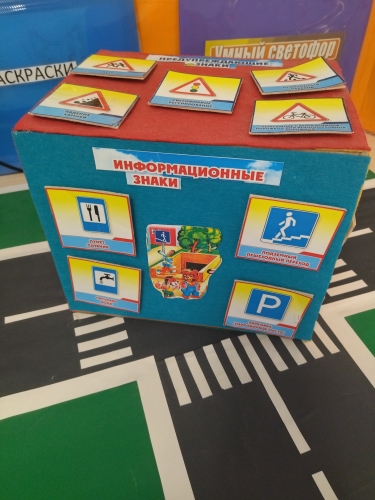 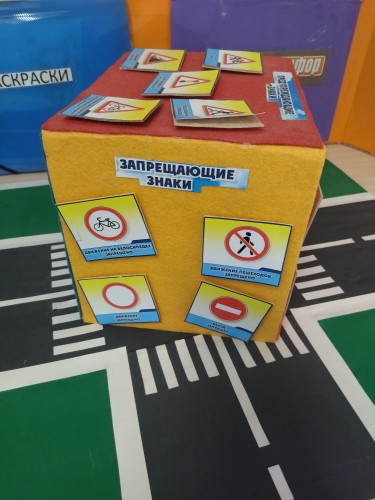 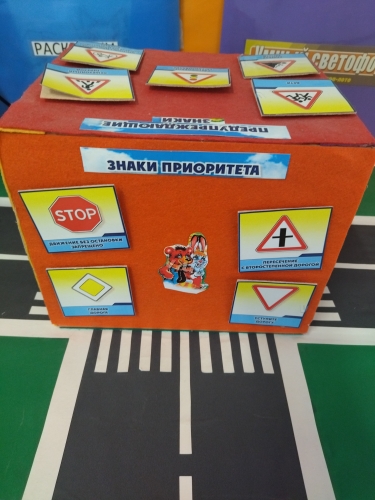 